											17.06.2017Sayı: 2017/98Konu: Tehlikeli alanDİKKATTEHLİKELİ  ALANBİNA DIŞ CEPHELERİNDEKİ ÇATLAKLARDAN OLUŞABİLECEK DÖKÜLMELER NEDENİYLE BU BÖLGE TEHLİKELİDİR.ÇOCUKLARINIZI OYNATMAYINIZ, YÜRÜYÜŞ YAPARKEN DİKKATLİ OLUNUZ.SİTE YÖNETİMİ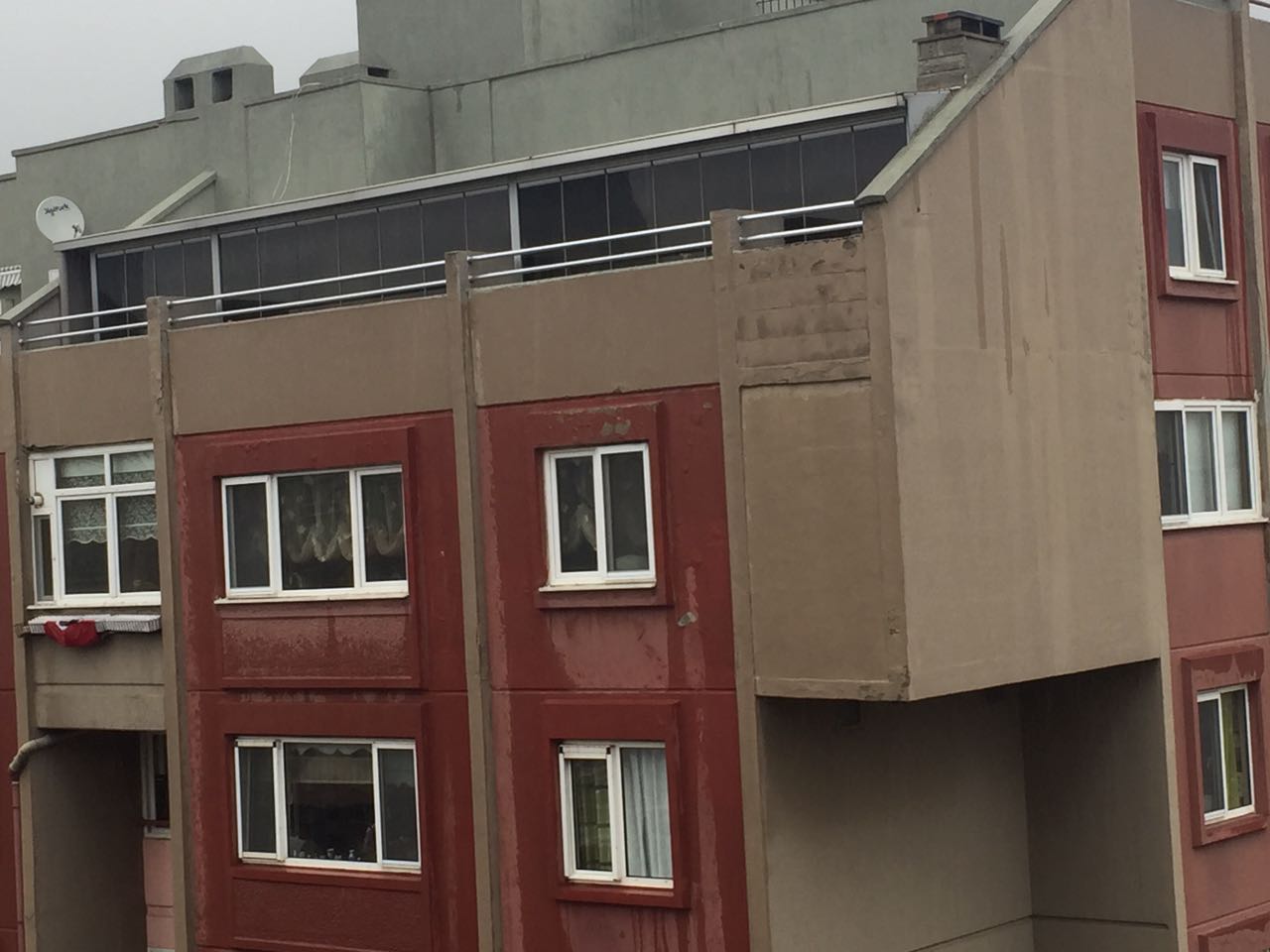 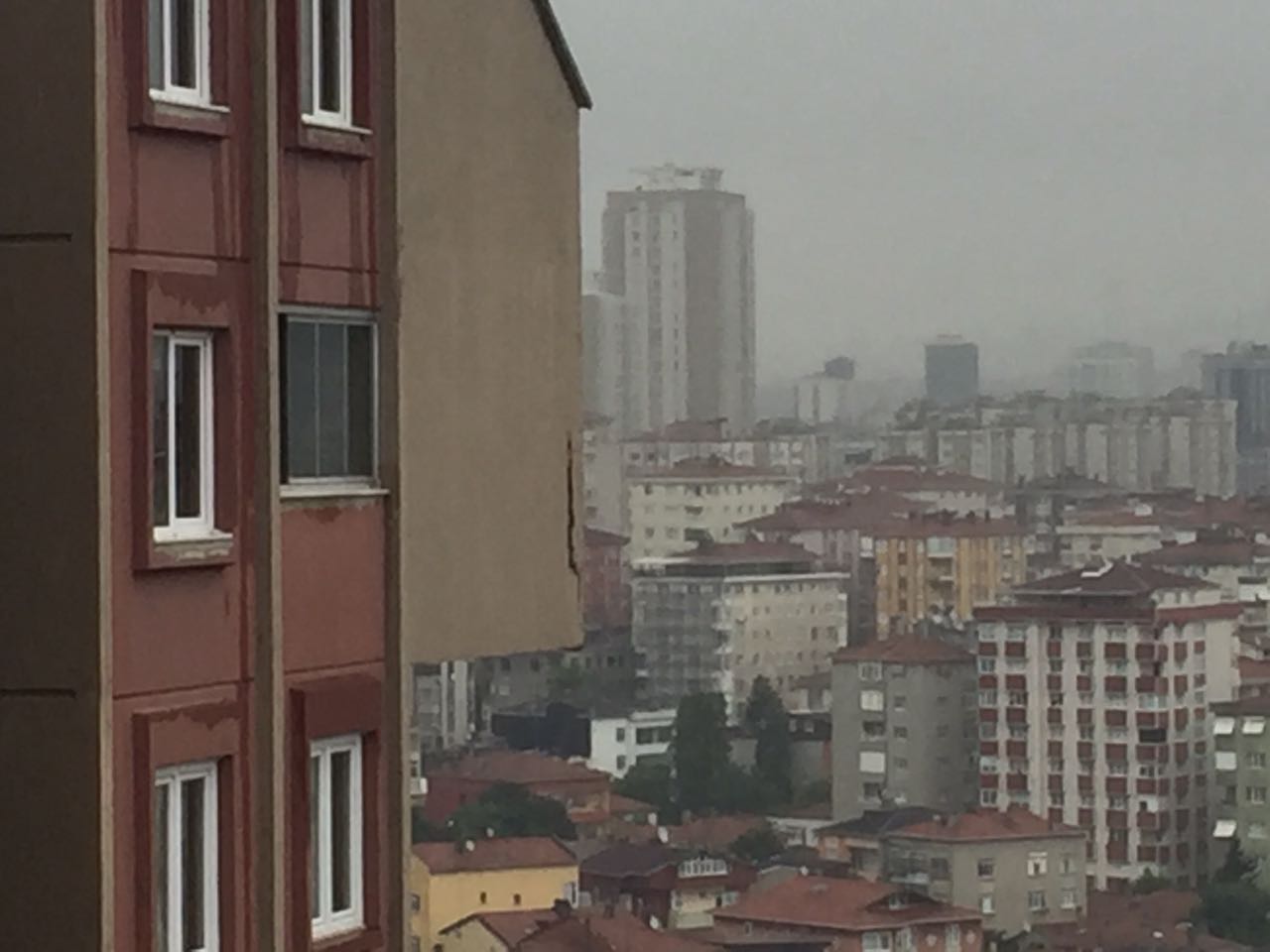 